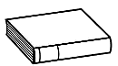 ❶		 Lis le texte.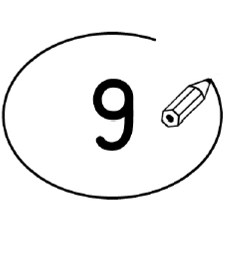 ❷	           Entoure la bonne réponse. (exercice collectif)	❸ 		Coche le bon résumé. (exercice collectif)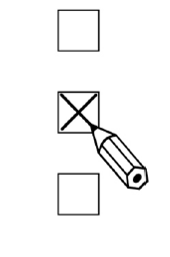 Le monsieur ramène une princesse, une sirène et enfin un poisson qui a avalé un chapeau et une grenouille.	Le monsieur n’a toujours rien pêché.vraifauxLe monsieur a pêché un énorme poisson.vraifauxDans le poisson, il y avait un chapeau.vraifauxDans le chapeau,il y avait une grenouille.vraifauxLe monsieur pêche un poisson puis un chapeau et enfin une grenouille.Le monsieur pêche un poisson plein de dents qui a avalé un chapeau avec une grenouille dedans.